			Nejlepší střelci  2018 - 2019Okresní přebor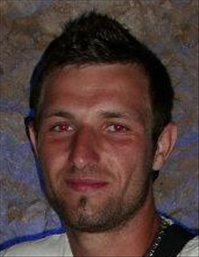 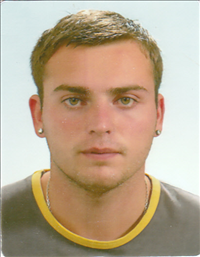 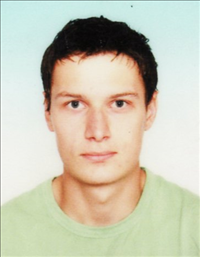    Kopecký Jiří			      Kulík Petr      			Horák Jan3. třída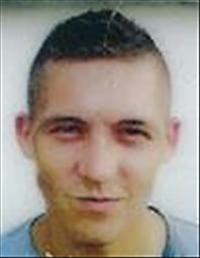 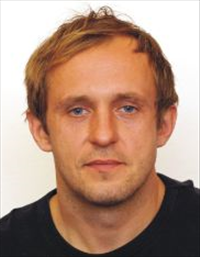 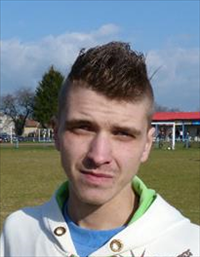      Koráb David                       Holub Radim               	        Babuliak Libor4. třída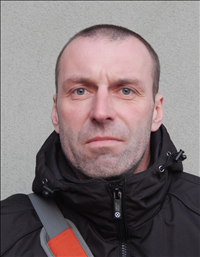 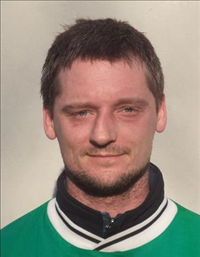 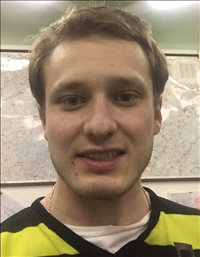 Jirásek Miloslav		   Tamchyna Michal		  Vomočil Michal1.Jiří KopeckýSportovní kluby Spartak Slatiňany, z.s.392.Petr KulíkTělocvičná jednota Sokol Svratouch203.Jan HorákFK Kameničky, z.s.204.Luboš KrbálekSK Rváčov, z.s.195.Ondřej PolívkaTJ Tatran Miřetice z.s.186.Tomáš PeterFotbalový klub JISKRA Heřmanův Městec, z.s.177.Václav DoležalTJ Tatran Hrochův Týnec, z.s.178.Zdeněk FantlSK Kočí, z.s.169.Jakub SlavíkSportovní kluby Spartak Slatiňany, z.s.1510.Radek HavlíčekTJ Tatran Hrochův Týnec, z.s.151.David KorábSportovní klub Chrast, z.s.372.Radim HolubSK Dřenice, z.s.253.Libor BabuliakTělovýchovná jednota Orel, z.s.244.Ondřej ČechlovskýSK Dřenice, z.s.235.Martin MachačTělovýchovná jednota Orel, z.s.186.Tomáš NovotnýTJ Bítovany, z.s.137.Libor MarekSK Dřenice, z.s.138.Jan GregorSportovní klub Chrast, z.s.129.Josef PískačSK Tuněchody, z.s.1210.Jakub BartušekTělovýchovná jednota Orel, z.s.111.Miloslav JirásekTJ Mezilesí Načešice, z.s.352.Michal TamchynaTJ Mezilesí Načešice, z.s.243.Michal VomočilTJ Sokol Jenišovice, z.s.224.Lukáš VinklerTJ Tatran Miřetice z.s.205.Jan KorečekFC Bojanov z.s.186.Petr JerusalémSportovní klub Prachovice, z.s.157.Josef VacekTJ Mezilesí Načešice, z.s.148.Michal ŠindelářTJ Tatran Míčov, z.s.139.Jakub BartušekSportovní klub Prachovice, z.s.1210.Marek HanzlFC Bojanov z.s.1111.Tomáš LupoměskýTJ Sokol Vraclav, z.s.11